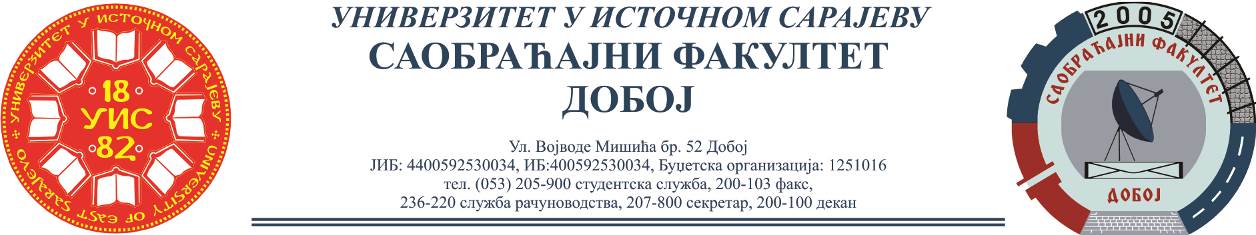 REZULTATI DRUGOG KOLOKVIJUMA IZ PREDMETA LOGISTIČKI CENTRI,ODRŽANOG 31.05.2022.Kolokvijum su položili:Ukoliko student želi da ostvari uvid u rad potrebno je da se obrati u kabinet broj 42.Red.br.Ime i prezimeBr.indeksaOstvarenobodova(Max 50)1.Almedina Hadžikadunić1454/19502.Berina Šakanović1453/19503.Nedžada Mujaković1473/19504.Adna Bašić1447//19505.Ademir Mehinagić1474/19356.Mediha Avdić1469/1935